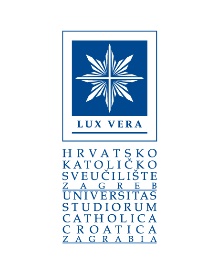                                             ZAMOLBA              za prijelaz studenta na Hrvatsko katoličko sveučilište  (rok za podnošenje zamolbe: od 1. do 15. rujna tekuće akademske godine)a)Odjel za  ____________b)Medicinski fakultetc) doktorski studij _____________Napomena (ako postoji): __________________________________________________________________________________________________________________________________________________________________________________________________________________________________________________________________________________________________________________________________________________________________________________________________________________________________________________					U Zagrebu,   _________.   (Vlastoručni potpis studenta)U privitku prilažem: (označiti)POTVRDU O STATUSU STUDENTAPRESLIKU STUDENTSKE ISPRAVE (INDEKS ILI STUDENTSKA ISKAZNICA)	OVJERENU PRESLIKU STUDIJSKOG PROGRAMA I IZVEDBENOG PLANA NASTAVE U VRIJEME UPISA STUDIJA NA PRETHODNOM VISOKOM UČILIŠTUOVJEREN PRIJEPIS OCJENA POLOŽENIH ISPITA NA HRVATSKOM I ENGLESKOM JEZIKU (prijepis ocjena treba sadržavati: ocjenu, datum položenog ispita, ECTS bodove, vrstu nastave (P/S/V, vrsta vježbi)DOKAZ O UPLATI TROŠKOVA ZAMOLBE ZA PRIJELAZ (30,00 eura)Napomena: Ukoliko je student studirao na dva ili više visokih učilišta, prilaže dokumentaciju za svaki studij posebno, ako namjerava zatražiti priznavanje s više od jednog visokog učilišta.*Zamolba dostavljena bez cjelovite dokumentacije i zamolba dostavljena izvan roka neće se uzimati u razmatranje.PODATCI O STUDENTU PODATCI O STUDENTU PODATCI O STUDENTU Ime i prezimeOIBJMBAGUlica i kućni brojPoštanski broj i mjestoE-mail adresaMobitel / telefonPODATCI O DOSADAŠNJEM STUDIJUPODATCI O DOSADAŠNJEM STUDIJUPODATCI O DOSADAŠNJEM STUDIJUPuni naziv visokog učilišta koje kandidat pohađaPuni naziv visokog učilišta koje kandidat pohađaStudij i smjer Studij i smjer Godina upisa na studij Godina upisa na studij Vrsta studija Vrsta studija kratki stručni studijpreddiplomski sveučilišni studijpreddiplomski stručni studijdiplomski sveučilišni studijintegrirani preddiplomski i diplomski sveučilišni studijspecijalistički diplomski studij poslijediplomski sveučilišni (doktorski) studijposlijediplomski specijalistički studijUkupno položeno ispita na dosadašnjem studiju Ukupno položeno ispita na dosadašnjem studiju Ukupno ostvareno ECTS bodova na dosadašnjem studijuUkupno ostvareno ECTS bodova na dosadašnjem studijuKratko obrazloženje zamolbe:  ________________________________________________________________________________________________________________________________________________________________________________________________________________________________________________________________________________________________________________________________________________________________________________________________________________________________________________________________________________________________________________________________________________________________________________________________________________________________________________________________________________________________________________________________________________________________________________________________________________________________________________________________________________________________________________________________________________________________________________________________________________________________________________________________________________________________________________________________________________________________________________________________________________________________________________________________________________________________________________________________________________________________________________________________________________________________________________________________________________________________Kratko obrazloženje zamolbe:  ________________________________________________________________________________________________________________________________________________________________________________________________________________________________________________________________________________________________________________________________________________________________________________________________________________________________________________________________________________________________________________________________________________________________________________________________________________________________________________________________________________________________________________________________________________________________________________________________________________________________________________________________________________________________________________________________________________________________________________________________________________________________________________________________________________________________________________________________________________________________________________________________________________________________________________________________________________________________________________________________________________________________________________________________________________________________________________________________________________________________Kratko obrazloženje zamolbe:  ________________________________________________________________________________________________________________________________________________________________________________________________________________________________________________________________________________________________________________________________________________________________________________________________________________________________________________________________________________________________________________________________________________________________________________________________________________________________________________________________________________________________________________________________________________________________________________________________________________________________________________________________________________________________________________________________________________________________________________________________________________________________________________________________________________________________________________________________________________________________________________________________________________________________________________________________________________________________________________________________________________________________________________________________________________________________________________________________________________________________